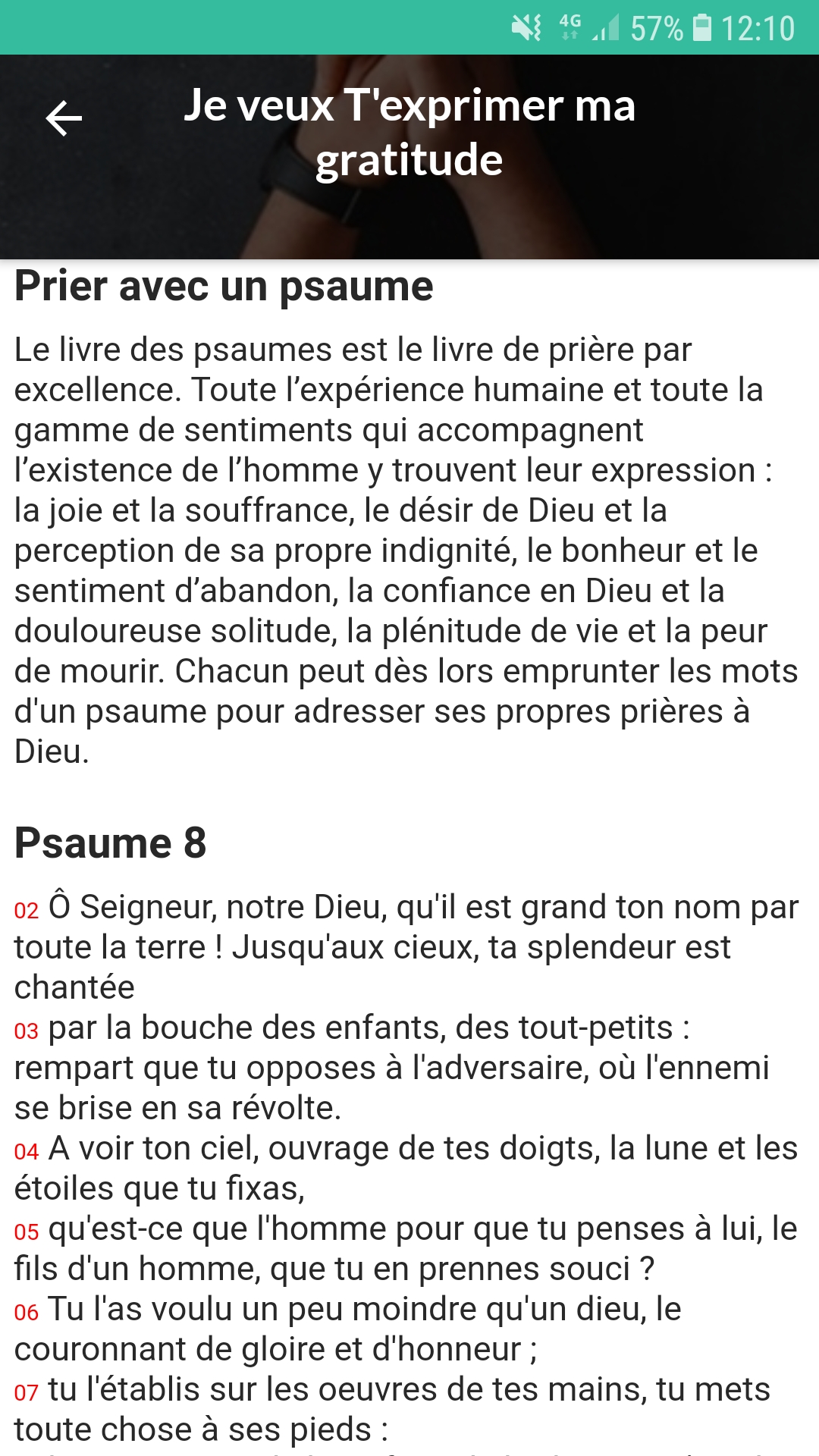 Source :  You pray novembre 2020